Tuition Support for the [Name] Family“Take the Credit”Tuition Support for the [Name] Family“Take the Credit”Tuition Support for the [Name] Family“Take the Credit”Sample Letter 1 – GeneralDear [NAME(S) OF RECEIPIENT(S)],There is a unique opportunity that [SPOUSE’S NAME] and I want to share with you. You may already be aware of Arizona’s Private School Tuition Tax Credit. This program allows Arizona Taxpayers to make a donation and receive a dollar-for-dollar credit against your Arizona state income tax.  Our family participates with Arizona Tuition Organization (AZTO) to support [STUDENT’S NAME(s)]. Please see the included AZTO Donation Form for more details for this specific tax year.  [OPTIONAL FOR PLUS CREDIT ELIGIBLE STUDENTS]: [STUDENT’S NAME] is eligible for both the Original & PLUS Credit Programs.Please consider participating in Arizona’s Private School Tuition Tax Credit Program recommending [STUDENT’S NAME(s)] at [SCHOOL NAME].  As a dollar-for-dollar tax credit, your contribution either reduces the amount of Arizona taxes you owe or increases your refund.  It does not cost you anything. If you make a tax credit donation to AZTO, please let us know. All donations are anonymous, and we would love to thank you for participating in the program.  [SPOUSE] and I would greatly appreciate your recommended tax credit contribution for our student, [STUDENT NAME(s)]. He/She attends [SCHOOL NAME] and is thriving in this environment.  Thank you for considering this valuable school choice program.  Enclosed is AZTO’s Donation Form with more information. You may also find further details or donate online at www.azto.org.Thank you, [SENDER NAME(S)]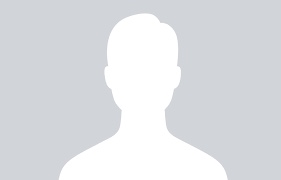 Tuition Support for the [Name] Family“Take the Credit”Tuition Support for the [Name] Family“Take the Credit”Tuition Support for the [Name] Family“Take the Credit”Sample Letter 2 - Faith BasedDear [NAME(S) OF RECEIPIENT(S)],There is a unique opportunity that [SPOUSE’S NAME] & I want to share with you. You may already be aware of Arizona’s Private School Tuition Tax Credit. This program allows Arizona Taxpayers to make a donation and receive a dollar-for-dollar credit against your Arizona state income tax.  Our family participates with Arizona Tuition Organization (AZTO) to support [STUDENT’S NAME(s)]. Please see the included AZTO Donation Form for more details for this specific tax year.  [OPTIONAL FOR PLUS CREDIT ELIGIBLE STUDENTS]: [STUDENT’S NAME] is eligible for both the Original & PLUS Credit Programs.Please consider participating in Arizona’s Private School Tuition Tax Credit Program recommending [STUDENT’S NAME(s)] at [SCHOOL NAME].  As a dollar-for-dollar tax credit, your contribution either reduces the amount of Arizona taxes you owe or increases your refund.  It does not cost you anything.  If you make a tax credit donation to AZTO, please let us know.  All donations are anonymous, and we would love to thank you for participating in the program.  This tax credit opportunity allows Arizona’s faith-based community to support Christian Education with their state income tax dollars.  As a family, we feel Christian Education is essential for the academic, spiritual, and social growth of our children. [SPOUSE] & I would greatly appreciate your recommended tax credit contribution for our student, [STUDENT NAME(S)].  He/She attends [SCHOOL NAME] and is thriving in this environment.  Thank you for considering this valuable school choice program.  Enclosed is AZTO’s Donation Form with more information. You may also find further details or donate online at www.azto.org.Thank you,  [SENDER NAME(S)]Tuition Support for the Carter Family“Take the Credit”Tuition Support for the Carter Family“Take the Credit”Tuition Support for the Carter Family“Take the Credit”Dear Joe and Ann Smith,There is a unique opportunity that Taylor and I want to share with you. You may already be aware of Arizona’s Private School Tuition Tax Credit. This program allows Arizona Taxpayers to make a donation and receive a dollar-for-dollar credit against your Arizona state income tax.  Our family participates with Arizona Tuition Organization (AZTO) to support Alex. Please see the included AZTO Donation Form for more details for this specific tax year. Alex is eligible for both the Original & PLUS Credit Programs.Please consider participating in Arizona’s Private School Tuition Tax Credit Program recommending Alex at Northwest Christian School. As a dollar-for-dollar tax credit, your contribution either reduces the amount of Arizona taxes you owe or increases your refund. It does not cost you anything. If you make a tax credit donation to AZTO, please let us know. All donations are anonymous, and we would love to thank you for participating in the program.  Taylor and I would greatly appreciate your recommended tax credit contribution for our student, Alex. He attends Northwest Christian School and is thriving in this environment. Thank you for considering this valuable school choice program. Enclosed is AZTO’s Donation Form with more information. You may also find further details or donate online at www.azto.org.Thank you, Jordan and Taylor Carter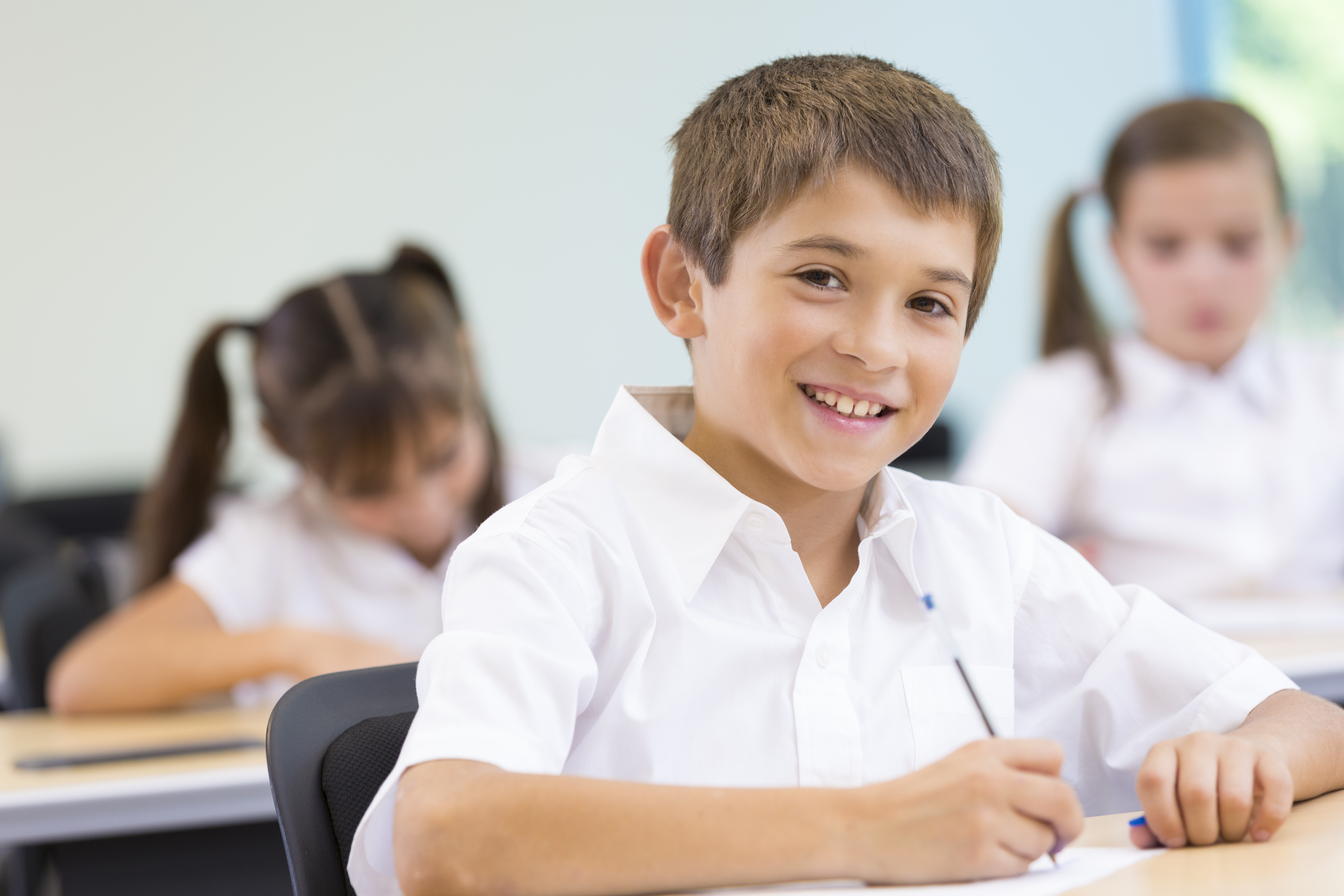 